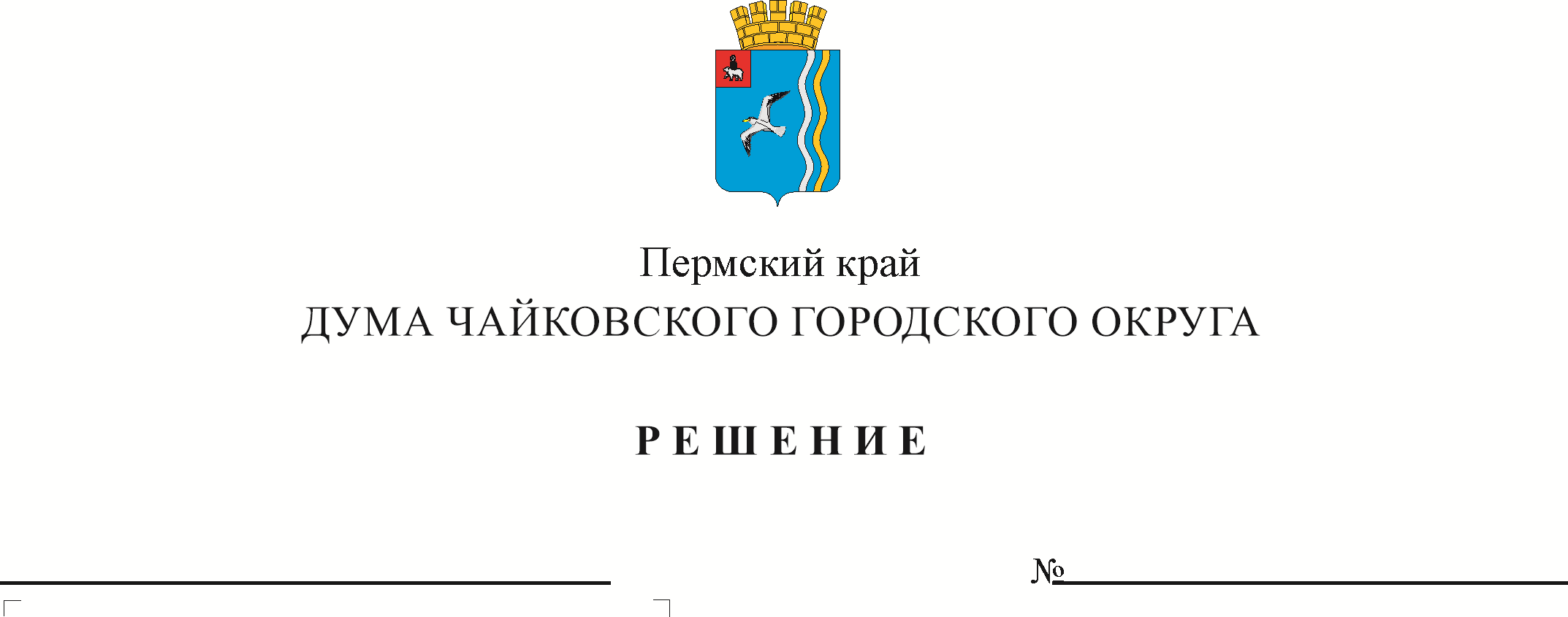 В соответствии с Гражданским кодексом Российской Федерации, статьей 16 Федерального закона от 6 октября 2003 г. № 131-ФЗ «Об общих принципах организации местного самоуправления в Российской Федерации», Уставом Чайковского городского округа, решением Чайковской городской Думы от                    21 сентября 2018 г. № 13 «О вопросах правопреемства», в целях повышения эффективности управления и распоряжения объектами, находящимися в муниципальной собственностиДУМА ЧАЙКОВСКОГО ГОРОДСКОГО ОКРУГА РЕШАЕТ:1. Утвердить прилагаемое Положение о порядке безвозмездной передачи имущества в муниципальную собственность.2. Признать утратившими силу отдельные решения Думы Чайковского городского поселения:от 21 марта 2007 г. № 278 «Об утверждении Положения о порядке приема имущества в муниципальную собственность Чайковского городского поселения из других форм собственности»;от 6 февраля 2008 г. № 418 «О внесении изменений в Положение о порядке приема имущества в муниципальную собственность Чайковского городского поселения, утвержденное решением Думы от 21.03.2007 № 278»;от 19 марта 2008 г. № 451 «О внесении изменений и дополнений в Положение о порядке приема имущества в муниципальную собственность Чайковского городского поселения, утвержденное решением Думы Чайковского городского поселения от 21.03.2007 № 278»;от 18 марта 2009 г. № 76 «О внесении изменений в Положение о порядке приема имущества в муниципальную собственность Чайковского городского поселения, утвержденное решением Думы от 21.03.2007 № 278»;от 20 апреля 2011 г. № 406 «О внесении изменений в Положение о порядке приема имущества в муниципальную собственность Чайковского городского поселения, утвержденное решением Думы Чайковского городского поселения от 21.03.2007 № 278».3. Опубликовать решение в газете «Огни Камы» и разместить на официальном сайте администрации Чайковского городского округа.4.   Решение вступает в силу после его официального опубликования.5. Контроль за исполнением решения возложить на комиссию по бюджетной и налоговой политике.ПОЛОЖЕНИЕо порядке безвозмездной передачи имущества в муниципальную собственностьОбщие положенияНастоящее Положение разработано в соответствии со статьями 235, 236 Гражданского кодекса Российской Федерации, Федеральным законом от 6 октября 2003 г. № 131-ФЗ «Об общих принципах организации местного самоуправления в Российской Федерации», Уставом Чайковского городского округа, Положением об Управлении земельно-имущественных отношений администрации Чайковского городского округа, утвержденным решением Чайковской городской Думы от 19 декабря 2018 г. № 99, Положением о муниципальной казне Чайковского городского округа, утвержденным решением Чайковской городской Думы от 19 декабря 2018 г. № 101 и определяет единый порядок и условия безвозмездной передачи имущества в муниципальную собственность Чайковского городского округа из собственности юридических, физических лиц.1.2. В соответствии с Уставом Чайковского городского округа, Положением об Управлении земельно-имущественных отношений администрации Чайковского городского округа, уполномоченным органом по приему, оформлению документов в муниципальную собственность имущества является Управление земельно-имущественных отношений администрации Чайковского городского округа (далее – Управление).1.3. В муниципальной собственности Чайковского городского округа может находиться имущество, предназначенное для решения вопросов местного значения в соответствии со статьей 16 Федерального закона                   от 6 октября 2003 г. № 131-ФЗ «Об общих принципах организации местного самоуправления в Российской Федерации» (далее – Федеральный закон               № 131-ФЗ), расположенное в пределах Чайковского городского округа.1.4. В соответствии со статьей 50 Федерального закона № 131-ФЗ, безвозмездно в муниципальную собственность принимаются следующие объекты (далее – Имущество):1.4.1 здания, сооружения, жилые и нежилые помещения, в том числе встроенно-пристроенные, имеющие свободный, беспрепятственный доступ ко входу;  1.4.2 объекты транспортного и инженерного обеспечения, эксплуатационно-ремонтные участки, цеха, базы, мастерские, гаражи, складские помещения, машины и механизмы, предназначенные для технического обслуживания и ремонта объектов социально-культурного и коммунально-бытового назначения;1.4.3 объекты инженерной инфраструктуры;1.4.4 объекты внешнего благоустройства;1.4.5 движимое имущество, предназначенное для удовлетворения социально-культурных, спортивных и коммунально-бытовых потребностей и нужд населения Чайковского городского округа.1.5. Настоящее Положение не регулирует вопросы приема в муниципальную собственность земельных участков, городских лесов, иных природных ресурсов, за исключением земельных участков, на которых расположены передаваемые в муниципальную собственность объекты недвижимости, сооружения.1.6. Не принимаются в муниципальную собственность от юридических, физических лиц объекты незавершенного строительства, объекты, требующие капитального ремонта, объекты в неисправном, ветхом состоянии, объекты, не имеющие отдельного беспрепятственного входа, объекты, обремененные правами третьих лиц.1.7. Основанием передачи Имущества в муниципальную собственность Чайковского городского округа является решение его собственника и муниципальный правовой акт Чайковского городского округа, принятый в соответствии с разделом 2 настоящего Положения.1.8. Инициатива по передаче Имущества в муниципальную собственность может исходить исключительно от его собственника.2. Основные положения при безвозмездной передаче имуществав муниципальную собственность2.1. Имущество принимается в муниципальную собственность на основании постановления администрации Чайковского городского округа.2.2. В соответствии с Положением о муниципальной казне Чайковского городского округа, утвержденным решением Думы Чайковского городского округа от 19 декабря 2018 г. № 101, принятое в состав муниципальной собственности Имущество поступает  в казну Чайковского городского округа на основании постановления администрации Чайковского городского округа и подлежит учету в реестре муниципального имущества Чайковского городского округа и бюджетному учету.2.3. Имущество принимается в муниципальную собственность в состоянии, пригодном к эксплуатации.Обязанность по содержанию и обслуживанию передаваемого в муниципальную собственность Имущества возлагается на передающую сторону до дня государственной регистрации перехода права собственности на объект недвижимого имущества в органе, осуществляющем государственную регистрацию прав на недвижимое имущество и сделок с ним, в соответствии с действующим законодательством Российской Федерации и до дня подписания акта приема – передачи сторонами объекта движимого имущества.2.4. Управление учитывает расходы в бюджете Чайковского городского округа на содержание Имущества, принятого в муниципальную собственность на основании актов приема-передачи, с приложением экономического расчета на содержание передаваемого Имущества.2.5. Исходя из принципа сохранения технологического единства инженерных комплексов (систем), централизованного управления ими, обеспечения необходимых требований к организации их безопасной эксплуатации, а также недопущения выведения их из состава объектов, не являющихся автономными по характеру их функционирования, передающей стороне рекомендуется осуществлять передачу в муниципальную собственность зданий, объектов социально-культурного и коммунально-бытового назначения одновременно с передачей объектов инженерной инфраструктуры, необходимых для эксплуатации и использования передаваемого Имущества.2.6. Передача Имущества в муниципальную собственность возможна только после проведения за счет средств передающей стороны технической инвентаризации объектов недвижимости, наличия технических паспортов на недвижимое имущество, с определенной балансовой и остаточной стоимостью либо рыночной стоимостью Имущества.2.7. Отсутствующие технические и правоустанавливающие документы на передаваемое Имущество должны быть восстановлены за счет передающей стороны до момента его передачи.2.8. При поступлении в Управление заявления и документов, предоставляемых собственником Имущества для рассмотрения вопроса о безвозмездной передаче Имущества в муниципальную собственность Чайковского городского округа, Управлением создается комиссия с целью обследования состояния передаваемого Имущества; 2.8.1 в состав комиссии входят представители Управления, муниципального учреждения (предприятия), отраслевого (функционального) органа администрации Чайковского городского округа, передающей стороны. Представители муниципального учреждения (предприятия), отраслевого (функционального) органа администрации Чайковского городского округа определяются Управлением в зависимости от категории и назначения передаваемого Имущества;2.8.2 в полномочия комиссии входит:2.8.2.1 осмотр передаваемого Имущества;2.8.2.2 составление, подписание акта осмотра объекта недвижимого (движимого) имущества, передаваемого в муниципальную собственность;2.8.2.3 принятие решения о приеме Имущества в муниципальную собственность либо об отказе в приеме Имущества в муниципальную собственность.Процедура безвозмездной передачи в муниципальную собственностьимущества, принадлежащего юридическим и физическим лицам3.1. В соответствии с действующим законодательством Российской Федерации в муниципальную собственность может безвозмездно передаваться недвижимое, движимое имущество, принадлежащее на праве собственности юридическим и физическим лицам.3.2. Юридическое или физическое лицо, желающее безвозмездно передать Имущество, принадлежащее ему на праве собственности, в муниципальную собственность, подает письменное заявление на имя главы городского округа - главы администрации Чайковского городского округа с предложением принять соответствующее решение.К заявлению прилагается перечень передаваемого Имущества, необходимые правоустанавливающие и технические документы на Имущество, согласно Приложению 1 к настоящему Положению, к письму юридического лица прилагается решение органа, уполномоченного решать вопросы отчуждения имущества.3.3. В течение 10 рабочих дней с даты регистрации поступившего заявления о приеме недвижимого имущества в муниципальную собственность, Управление рассматривает представленные передающей стороной документы, Имущество обследуется комиссией совместно с передающей стороной с оформлением акта осмотра объекта по форме согласно Приложению 2 к настоящему Положению, в котором должны быть указаны техническое состояние объекта, перечень замечаний, наличие (отсутствие) документации по объекту и предложения передающей стороне по устранению замечаний. 3.4. После составления, подписания комиссией акта обследования объекта Управление в течение 20 дней:3.4.1 готовит проект постановления администрации Чайковского городского округа о приеме имущества в муниципальную собственность, включении имущества в Реестр муниципального имущества Чайковского городского округа;3.4.2 направляет передающей стороне промежуточный ответ о результатах рассмотрения заявления;3.4.3 либо направляет передающей стороне обоснованный в соответствии с действующим законодательством письменный отказ в приеме недвижимого имущества в муниципальную собственность.В случае наличия замечаний, срок подготовки проекта постановления администрации Чайковского  городского округа о приеме имущества в муниципальную собственность приостанавливается до устранения замечаний передающей стороной. 3.5. После издания постановления администрации Чайковского городского округа о приеме имущества в муниципальную собственность, включении имущества в Реестр муниципального имущества Чайковского городского округа, Управление и передающая сторона заключают договор безвозмездной передачи имущества в муниципальную собственность Чайковского городского округа по форме согласно приложению 3 к настоящему Положению.3.6. Право собственности на недвижимое имущество, принимаемое в муниципальную собственность, возникает с момента государственной регистрации соответствующего права в соответствии с действующим законодательством в органе, осуществляющем государственную регистрацию прав на недвижимое имущество, право собственности на движимое имущество, принимаемое в муниципальную собственность, возникает с момента подписания сторонами акта приема-передачи.ПРИЛОЖЕНИЕ 1к Положению о порядке безвозмездной передачи имущества в муниципальную собственностьПеречень документов, предоставляемых собственником Имущества для рассмотрения вопроса о безвозмездной передаче Имущества в муниципальную собственность Чайковского городского округа1. Копия выписки из Единого государственного реестра недвижимости об основных характеристиках и зарегистрированных правах на объект недвижимости (подтверждение государственной регистрации права собственности юридического, физического лица на передаваемое Имущество, в случае передачи недвижимого имущества, сооружения).2. Решение уполномоченного органа по уставу юридического лица или иного органа, в том числе собрания кредиторов, о безвозмездной передаче Имущества в муниципальную собственность (в случае передачи Имущества юридическим лицом).3. Справка о балансовой и остаточной стоимости Имущества на дату подачи заявления собственником Имущества (в случае передачи Имущества юридическим лицом).4. Отчет об оценке стоимости имущества на дату подачи заявления собственником Имущества (в случае передачи Имущества физическим лицом).5. Технические паспорта на жилые, нежилые помещения, здания, сооружения и объекты инженерной инфраструктуры, в том числе:5.1 сети водопровода и канализации;5.2 тепловые сети;5.3 центральные тепловые пункты;5.4 трансформаторные и распределительные подстанции;5.5 кабельные линии;5.6 другое передаваемое недвижимое Имущество.6. Финансовые затраты на содержание передаваемого в муниципальную собственность Имущества.7. Акт технического состояния Имущества, составленный с участием представителей принимающей стороны.ПРИЛОЖЕНИЕ 2к Положению о порядке безвозмездной передачи имущества в муниципальную собственностьАкт осмотра объекта недвижимого (движимого) имущества, передаваемого в муниципальную собственность«___» __________ ____ г.Комиссия в составе:1._________________________________________________________________(ФИО, занимаемая должность)2._________________________________________________________________(ФИО, занимаемая должность)3._________________________________________________________________(ФИО, занимаемая должность)4._________________________________________________________________(ФИО, занимаемая должность)провела осмотр имуществаНаименование объекта (недвижимого /движимого имущества)_______________________________________________________________________________Адрес (местоположение, иные ориентиры) объекта: __________________________________________________________________ Основная техническая характеристика объекта: Собственник объекта:Замечания:Предложения собственнику объекта:Заключение Комиссии: Подписи членов комиссии:___________________________________________________________________________________________________________________________________________________________________________________________________________________________________________________ПРИЛОЖЕНИЕ 3к Положению о порядке безвозмездной передачи имущества в муниципальную собственностьДоговор №безвозмездной передачи имущества в муниципальную собственностьЧайковского городского округа___________________________________________ (Ф.И.О.), паспорт: серия _____ № __________, выдан _____________________, дата выдачи __________, код подразделения _________, зарегистрирован по адресу: ________________________________  именуем__ в дальнейшем «Передающая сторона», с одной стороны и ______________________ (наименование), в лице ___________________ (должность, Ф.И.О.), действующ__ на основании ________________________ (Устава, доверенности), именуем__ в дальнейшем «Принимающая сторона», с другой стороны, вместе именуемые «Стороны», заключили настоящий Договор о нижеследующем: (в случае передачи Имущества физическим лицом)_____________________________ (наименование), в лице _____________________ (должность, Ф.И.О.), действующ__ на основании ____________________ (Устава, доверенности) именуем__ в дальнейшем «Передающая сторона», с одной стороны и ______________________ (наименование), в лице ___________________ (должность, Ф.И.О.), действующ__ на основании ________________________ (Устава, доверенности), именуем__ в дальнейшем «Принимающая сторона», с другой стороны, вместе именуемые «Стороны», заключили настоящий Договор о нижеследующем: (в случае передачи Имущества юридическим лицом)1. Предмет ДоговораВ соответствии с настоящим Договором Передающая сторона обязуется безвозмездно передать в собственность Принимающей стороны______________________________________ (передаваемое имущество, его индивидуализирующие признаки, характеристики, (далее - Имущество).Балансовая стоимость имущества составляет ________________, остаточная стоимость имущества составляет _______________.1.3. Имущество принадлежит Передающей стороне на праве собственности на основании ____________, что подтверждается ________________________ от «__»__________ ____ г. № ________.1.4. Передающая сторона гарантирует, что передаваемое имущество никому не продано, не заложено, под арестом не состоит, судебных  споров по нему не имеется, правами третьих лиц не обременено.2. Права и обязанности Сторон2.1. Передающая сторона обязуется:2.1.1. Безвозмездно передать имущество в собственность Принимающей стороны.2.1.2. Подписать Акт приема-передачи Имущества.2.2. Передающая сторона вправе отменить передачу имущества в любое время до подписания сторонами настоящего договора.2.3. Принимающая сторона обязуется:2.3.1. Принять передаваемое имущество в муниципальную собственность в соответствии с настоящим Договором.2.3.2. Подписать Акт приема-передачи Имущества.2.4. Принимающая сторона вправе:2.4.1. В любое время до передачи ему имущества от него отказаться.                В этом случае настоящий Договор считается расторгнутым. Отказ должен быть совершен в письменной форме.2.5. Право собственности Принимающей стороны на Имущество,                     а также бремя содержания Имущества возникает со дня государственной регистрации перехода права собственности на объект недвижимого имущества в органе, осуществляющем государственную регистрацию прав на недвижимое имущество и сделок с ним, в соответствии с действующим законодательством Российской Федерации и с даты подписания акта приема – передачи на объект движимого имущества.2.6. Передающая сторона обеспечивает безвозмездную передачу,                   а Принимающая сторона прием Имущества по акту приема-передачи (приложение 1), который является неотъемлемой частью настоящего договора.3. Ответственность сторон3.1. За неисполнение или ненадлежащее исполнение обязательств по настоящему Договору Стороны несут ответственность, предусмотренную действующим законодательством Российской Федерации.3.2. Стороны освобождаются от ответственности за частичное или полное неисполнение обязательств по настоящему Договору, если это неисполнение явилось следствием обстоятельств непреодолимой силы, возникших после заключения настоящего Договора в результате обстоятельств чрезвычайного характера, которые Стороны не могли предвидеть или предотвратить.3.3. При наступлении обстоятельств, указанных в пункте 3.2 настоящего Договора, каждая Сторона должна без промедления известить о них в письменном виде другую Сторону.3.4. Извещение должно содержать данные о характере обстоятельств, а также официальные документы, удостоверяющие наличие этих обстоятельств и по возможности дающие оценку их влияния на возможность исполнения Стороной своих обязательств по настоящему Договору.3.5. В случае наступления обстоятельств, предусмотренных в пункте 3.2 настоящего Договора, срок выполнения Стороной обязательств по настоящему Договору отодвигается соразмерно времени, в течение которого действуют эти обстоятельства и их последствия.3.6. Если наступившие обстоятельства, перечисленные в пункте 3.2 настоящего Договора, и их последствия продолжают действовать более двух месяцев, Стороны проводят дополнительные переговоры для выявления приемлемых альтернативных способов исполнения настоящего Договора.4. Разрешение споров4.1. Все споры и разногласия, которые могут возникнуть при исполнении условий настоящего Договора, Стороны будут стремиться разрешать путем переговоров.4.2. Споры, не урегулированные путем переговоров, разрешаются в судебном порядке, установленном действующим законодательством Российской Федерации.5. Срок действия договора5.1. Настоящий Договор вступает в силу с момента подписания его обеими Сторонами и действует до момента исполнения Сторонами всех взятых на себя обязательств по настоящему Договору.5.2. Условия настоящего Договора могут быть изменены по взаимному согласию Сторон путем подписания письменного соглашения.6. Заключительные положения6.1. Все изменения и дополнения к настоящему Договору должны быть совершены в письменной форме и подписаны уполномоченными представителями Сторон.6.2. Настоящий Договор составлен в двух экземплярах, имеющих равную юридическую силу, по одному для каждой из Сторон (для движимого имущества), в трех экземплярах, имеющих равную юридическую силу, один экземпляр – для Передающей стороны, один – для Принимающей стороны, один – для органа, осуществляющего государственную регистрацию прав на недвижимое имущество (для недвижимого имущества, с целью регистрации перехода права собственности на Имущество).6.3. Во всем остальном, что не урегулировано настоящим Договором, Стороны руководствуются действующим законодательством Российской Федерации.7. Реквизиты и подписи сторонПриложение 1к договору безвозмездной передачи имущества в муниципальную собственностьЧайковского городского округаот ____ № __АКТприема – передачиг. Чайковский                                                                       «___» ________ ___ г.___________________________________________ (Ф.И.О.), паспорт: серия _____ № __________, выдан _____________________, дата выдачи __________, код подразделения _________, зарегистрирован по адресу: ________________________________  именуем__ в дальнейшем «Передающая сторона», с одной стороны и ______________________ (наименование), в лице ___________________ (должность, Ф.И.О.), действующ__ на основании ________________________ (Устава, доверенности), именуем__ в дальнейшем «Принимающая сторона», с другой стороны, вместе именуемые «Стороны», заключили настоящий Договор о нижеследующем: (в случае передачи Имущества физическим лицом)_____________________________ (наименование), в лице _____________________ (должность, Ф.И.О.), действующ__ на основании ____________________ (Устава, доверенности) именуем__ в дальнейшем «Передающая сторона», с одной стороны и ______________________ (наименование), в лице ___________________ (должность, Ф.И.О.), действующ__ на основании ________________________ (Устава, доверенности), именуем__ в дальнейшем «Принимающая сторона», с другой стороны, вместе именуемые «Стороны», заключили настоящий Договор о нижеследующем: (в случае передачи Имущества юридическим лицом)принимает:______________________________________ (передаваемое имущество, его индивидуализирующие признаки, характеристики, (далее - Имущество).Балансовая стоимость Имущества составляет______________________, остаточная стоимость Имущества составляет ___________________________.Стороны претензий друг к другу не имеют.Председатель ДумыЧайковского городского округа 									М.Н. ШубинГлава городского округа – глава администрации Чайковского городского округа 				Ю.Г. ВостриковУТВЕРЖДЕНОрешением ДумыЧайковского городского округаот              №г. Чайковский                         «___»_________ ____ г.Передающая сторона(вариант для физического лица)Принимающая сторонаФамилия Имя отчествоНаименованиеИНН ИНН КПП ОГРН Адрес регистрацииАдресДолжность_____________ (подпись, ФИО)_______________(подпись, ФИО)Передающая сторона(вариант для физического лица)Принимающая сторонаФамилия Имя отчествоНаименованиеИНН ИНН КПП ОГРН Адрес регистрацииАдресДолжность_____________ (подпись, ФИО)_______________(подпись, ФИО)